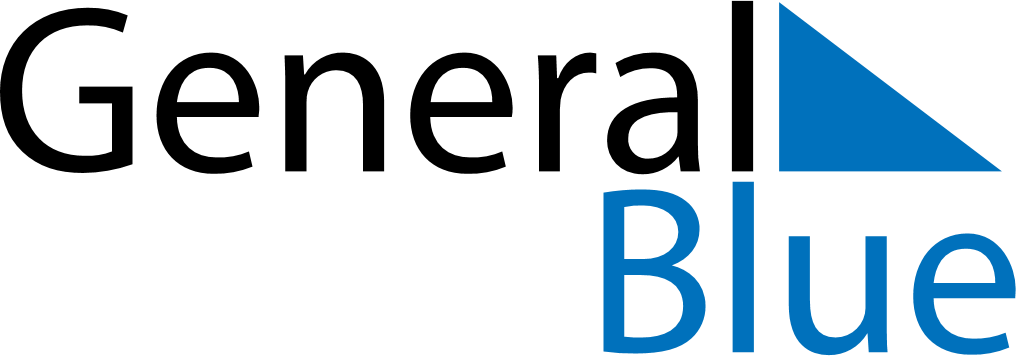 March 2024March 2024March 2024March 2024March 2024March 2024March 2024Kasongo, Maniema, Democratic Republic of the CongoKasongo, Maniema, Democratic Republic of the CongoKasongo, Maniema, Democratic Republic of the CongoKasongo, Maniema, Democratic Republic of the CongoKasongo, Maniema, Democratic Republic of the CongoKasongo, Maniema, Democratic Republic of the CongoKasongo, Maniema, Democratic Republic of the CongoSundayMondayMondayTuesdayWednesdayThursdayFridaySaturday12Sunrise: 6:19 AMSunset: 6:31 PMDaylight: 12 hours and 11 minutes.Sunrise: 6:19 AMSunset: 6:31 PMDaylight: 12 hours and 11 minutes.34456789Sunrise: 6:19 AMSunset: 6:30 PMDaylight: 12 hours and 10 minutes.Sunrise: 6:19 AMSunset: 6:30 PMDaylight: 12 hours and 10 minutes.Sunrise: 6:19 AMSunset: 6:30 PMDaylight: 12 hours and 10 minutes.Sunrise: 6:19 AMSunset: 6:30 PMDaylight: 12 hours and 10 minutes.Sunrise: 6:19 AMSunset: 6:29 PMDaylight: 12 hours and 10 minutes.Sunrise: 6:19 AMSunset: 6:29 PMDaylight: 12 hours and 9 minutes.Sunrise: 6:19 AMSunset: 6:28 PMDaylight: 12 hours and 9 minutes.Sunrise: 6:19 AMSunset: 6:28 PMDaylight: 12 hours and 9 minutes.1011111213141516Sunrise: 6:18 AMSunset: 6:28 PMDaylight: 12 hours and 9 minutes.Sunrise: 6:18 AMSunset: 6:27 PMDaylight: 12 hours and 8 minutes.Sunrise: 6:18 AMSunset: 6:27 PMDaylight: 12 hours and 8 minutes.Sunrise: 6:18 AMSunset: 6:27 PMDaylight: 12 hours and 8 minutes.Sunrise: 6:18 AMSunset: 6:26 PMDaylight: 12 hours and 8 minutes.Sunrise: 6:18 AMSunset: 6:26 PMDaylight: 12 hours and 8 minutes.Sunrise: 6:18 AMSunset: 6:26 PMDaylight: 12 hours and 7 minutes.Sunrise: 6:18 AMSunset: 6:25 PMDaylight: 12 hours and 7 minutes.1718181920212223Sunrise: 6:17 AMSunset: 6:25 PMDaylight: 12 hours and 7 minutes.Sunrise: 6:17 AMSunset: 6:24 PMDaylight: 12 hours and 7 minutes.Sunrise: 6:17 AMSunset: 6:24 PMDaylight: 12 hours and 7 minutes.Sunrise: 6:17 AMSunset: 6:24 PMDaylight: 12 hours and 6 minutes.Sunrise: 6:17 AMSunset: 6:24 PMDaylight: 12 hours and 6 minutes.Sunrise: 6:17 AMSunset: 6:23 PMDaylight: 12 hours and 6 minutes.Sunrise: 6:17 AMSunset: 6:23 PMDaylight: 12 hours and 6 minutes.Sunrise: 6:16 AMSunset: 6:22 PMDaylight: 12 hours and 5 minutes.2425252627282930Sunrise: 6:16 AMSunset: 6:22 PMDaylight: 12 hours and 5 minutes.Sunrise: 6:16 AMSunset: 6:22 PMDaylight: 12 hours and 5 minutes.Sunrise: 6:16 AMSunset: 6:22 PMDaylight: 12 hours and 5 minutes.Sunrise: 6:16 AMSunset: 6:21 PMDaylight: 12 hours and 5 minutes.Sunrise: 6:16 AMSunset: 6:21 PMDaylight: 12 hours and 5 minutes.Sunrise: 6:15 AMSunset: 6:20 PMDaylight: 12 hours and 4 minutes.Sunrise: 6:15 AMSunset: 6:20 PMDaylight: 12 hours and 4 minutes.Sunrise: 6:15 AMSunset: 6:19 PMDaylight: 12 hours and 4 minutes.31Sunrise: 6:15 AMSunset: 6:19 PMDaylight: 12 hours and 4 minutes.